失业保险金申领指南一、申领对象：参保失业人员二、申领条件：符合下列条件的失业人员,可以领取失业保险金:(一)按照规定参加失业保险,所在单位和本人已按照规定履行缴费义务满1年的;(二)非因本人意愿中断就业的;(三)同意办理失业登记,并有求职要求的。 三、网上办理：（一）可通过国家社会保险公共服务平台网站(http//si.12333.gov.cn/)申请：1.凡已开通服务地区，选择“失业保险金网上申领”，办理网上申领。先进行实名认证；2.认证通过后，阅读申领条件和承诺事项，如无问题，选择“同意”，进入申领页面；3.平台自动获取本人参保地及社会保障卡银行账户信息。确认无误后，点击“申请”。如有问题，选择正确的参保地，填写正确的银行账户信息后，点击“申请”；4.申请成功后，选择“失业保险金审核结果查询”，查询受理审核结果。（二）也可下载“民生山西”APP申请：1.下载“民生山西”APP：扫描二维码或在手机应用商店搜索“民生山西”，下载并安装；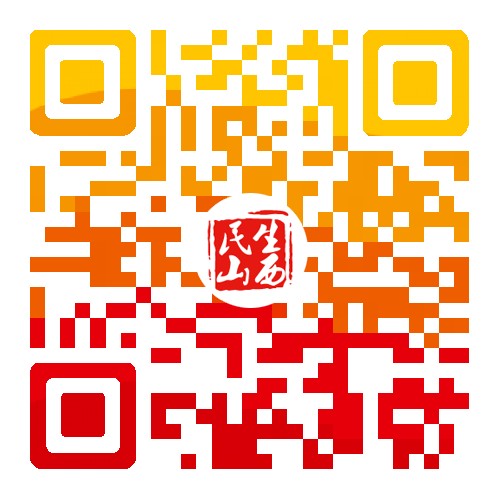 2.注册用户（若已注册可跳过此步骤）：打开民生山西，打开“个人中心”，点【去登录】【新用户注册】，按提示完成注册；3.领取电子社保卡（若已领取过可跳过此步骤）：在民生山西APP首页点【电子社保卡】；4.选择失业保险金申领；在民生山西APP首页点【全部】→失业保险→待遇申领，在打开的首页中选择参保地，选“山西省”（在省本级及其他地市参保的职工选择）或“太原市”（在太原市参保的职工选择）；5.填写申领信息；6.阅读《告知承诺书》并确认同意；7、点【进度查询】，在打开的页面中点对应的“进度环节名称”，可显示当前环节的办理状态；8.提交（社保卡发放待遇的需开通社保卡金融功能）。四、现场办理：持本人身份证或社保卡到参保地失业保险经办机构办理。五、各市（区、县）经办机构咨询电话：朔州市失业保险经办机构：  0349-2023359朔城区失业保险经办机构：  0349-5990600平鲁区失业保险经办机构：  0349-6059836怀仁市失业保险经办机构：  0349-3025757山阴县失业保险经办机构：  0349-7024932应  县失业保险经办机构：  0349-5035827右玉县失业保险经办机构：  0349-8022308失业补助金申领指南一、申领对象：不符合领取失业保险金条件的参保失业人员二、申领条件：符合下列条件的失业人员,可以领取失业补助金:(一)领取失业金期满仍未就业的失业人员；(二)参保缴费不满一年的失业人员;(三)参保缴费满一年因个人原因解除劳动合同的失业人员。 三、网上办理：（一）可通过国家社会保险公共服务平台网站(http//si.12333.gov.cn/)申请：1.凡已开通服务地区，选择“失业补助金网上申领”，办理网上申领。先进行实名认证；2.认证通过后，阅读申领条件和承诺事项，如无问题，选择“同意”，进入申领页面；3.系统自动获取参保地及社会保障卡银行账户信息。确认无误后，点击“申请”。如有问题，选择正确的参保地，填写正确的银行账户信息后，点击“申请”；4.申请成功后，选择“失业补助金审核结果查询”，查询受理审核结果。（二）也可下载“民生山西”APP申请：1.下载“民生山西”APP：扫描二维码或在手机应用商店搜索“民生山西”，下载并安装；2.注册用户（若已注册可跳过此步骤）：打开民生山西，打开“个人中心”，点【去登录】【新用户注册】，按提示完成注册；3.领取电子社保卡（若已领取过可跳过此步骤）：在民生山西APP首页点【电子社保卡】；4.选择“失业补助金申领”：在民生山西APP首页点【全部】→失业保险→待遇申领，在打开的首页中选择参保地，选“山西省” （在省本级及其他地市参保的职工选择）或“太原市”（在太原市参保的职工选择）5.填写申领信息；6.阅读《告知承诺书》并确认同意；7、点【进度查询】，在打开的页面中点对应的“进度环节名称”，可显示当前环节的办理状态；8.提交（社保卡发放待遇的需开通社保卡金融功能）。四、现场办理：持本人身份证或社保卡到参保地失业保险经办机构办理。五、各市（区、县）经办机构咨询电话：朔州市失业保险经办机构：  0349-2023359朔城区失业保险经办机构：  0349-5990600平鲁区失业保险经办机构：  0349-6059836怀仁市失业保险经办机构：  0349-3025757山阴县失业保险经办机构：  0349-7024932应  县失业保险经办机构：  0349-5035827右玉县失业保险经办机构：  0349-8022308临时生活补助申领指南一、申领对象：不符合政策衔接条件领取一次性生活补助的失业农民工二、申领条件：2019年1月1日之后参保不满1年的失业农民工。三、网上办理：可下载“民生山西”APP申请：1.下载“民生山西”APP：扫描二维码或在手机应用商店搜索“民生山西”，下载并安装；2.注册用户（若已注册可跳过此步骤）：打开民生山西，打开“个人中心”，点【去登录】【新用户注册】，按提示完成注册；3.领取电子社保卡（若已领取过可跳过此步骤）：在民生山西APP首页点【电子社保卡】；4.选择临时生活补助申领；在民生山西APP首页点【全部】→失业保险→待遇申领，在打开的首页中选择参保地，选“山西省” （在省本级及其他地市参保的职工选择）或“太原市”（在太原市参保的职工选择）5.填写申领信息；6.阅读《告知承诺书》并确认同意；7、点【进度查询】，在打开的页面中点对应的“进度环节名称”，可显示当前环节的办理状态；8.提交（社保卡发放待遇的需开通社保卡金融功能）。四、现场办理：持本人身份证或社保卡到参保地失业保险经办机构办理。五、各市（区、县）经办机构咨询电话：朔州市失业保险经办机构：  0349-2023359朔城区失业保险经办机构：  0349-5990600平鲁区失业保险经办机构：  0349-6059836怀仁市失业保险经办机构：  0349-3025757山阴县失业保险经办机构：  0349-7024932应  县失业保险经办机构：  0349-5035827右玉县失业保险经办机构：  0349-8022308